01 октября 2021 г.                                                                                             № 78О предоставлении разрешения на отклонение от предельных параметров разрешенного строительства, реконструкции объектов капитального строительства на земельный участок с кадастровым номером 26:29:110103:51В соответствии со статьями 5.1, 36, 38, 40 Градостроительного кодекса РФ, Федеральным законом от 06.10.2003 № 131-ФЗ «Об общих принципах организации местного самоуправления в Российской Федерации», Уставом Предгорного муниципального округа Ставропольского края, рассмотрев заявление гр. Шония С.Р. с учетом результатов общественных обсуждений от 27.09.2021, а также в целях соблюдения прав человека на благоприятные условия жизнедеятельности, прав и законных интересов правообладателей земельных участков и объектов капитального строительства на территории Предгорного муниципального округа Ставропольского краяПОСТАНОВЛЯЮ:1. Предоставить разрешение на отклонение от предельных параметров разрешенного строительства, реконструкции объектов капитального строительства для земельного участка с кадастровым номером: 26:29:110103:51, установив:1.1. предельный минимальный размер земельного участка с кадастровым номером: 26:29:110103:51, разрешенное использование: для индивидуального жилищного строительства - 400 кв. м.;1.2. минимальный отступ от границы земельного участка с кадастровым номером 26:29:110103:63 – 1,5 м.2. Управлению архитектуры и градостроительства администрации Предгорного муниципального округа Ставропольского края в течение трех дней разместить настоящее постановление на официальном сайте Предгорного муниципального округа Ставропольского края www.pmosk.ru в информационно-телекоммуникационной сети «Интернет».3. Заявителю опубликовать настоящее постановление в еженедельной общественно-политической газете Предгорного округа Ставропольского края «Вести Предгорья».4. Настоящее постановление вступает в силу со дня его подписания.Глава Предгорного муниципального округаСтавропольского края                                                                  Н.Н.Бондаренко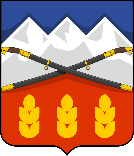 ПОСТАНОВЛЕНИЕГЛАВЫ ПРЕДГОРНОГО МУНИЦИПАЛЬНОГО ОКРУГАСТАВРОПОЛЬСКОГО КРАЯст. Ессентукская